Дополнительна общеразвивающая программа «ОСНОВЫ ДИЗАЙНА»АННОТАЦИЯ К ОБРАЗОВАТЕЛЬНОЙ ПРОГРАММЕПрограмма направлена на разностороннее художественное обучение и эстетическое воспитание обучающихся, способствует развитию мышления, творческого воображения, художественных способностей обучающихся. Цель программы – создание условий для творческой самореализации личности, её социального, культурного и профессионального самоопределения, формирование основ целостного эстетического мировоззрения через приобщение к творческой деятельности.Задачи программы:Образовательные: познакомить с основными видами дизайна и разнообразными художественными технологиями; повысить графическую грамотность обучающихся, способствовать формированию у них технического мышления и пространственных представлений, творческого воображения, художественно-конструкторских способностей; формировать знания и умения использования средств и способов преобразования материалов и информации в конечный потребительский продукт или услуги.Развивающие:развивать эстетический вкус и художественную инициативу обучающихся; способствовать удовлетворению новых культурных и образовательных потребностей в подростковой и молодёжной среде; развивать самостоятельность и способность решать творческие и конструкторские задачи.Воспитательные: формировать у обучающихся качества творчески думающей, активно действующей и легко адаптирующейся личности, которые необходимы в новых социально – экономических условиях, начиная от определения потребности в продукции до её реализации.Ожидаемые результаты:знать: отличие дизайна от других видов художественной и технической деятельности человека, источники информации о дизайне; основы линейной и воздушной перспективы, пропорции лица и тела человека; художественные возможности материалов;основные виды и жанры искусства, стили в архитектуре, их отличительные особенности, правила компоновки предметов на плоскости, выразительные средства композиции,виды декоративно-прикладного искусства,особенности работы с акварельными красками, создания рекламной продукции, стилевые особенности в одежде, особенности работы с гуашью, бумагой, техники выполнения эскизов и материалы, используемые при их выполнении; специфические характеристики цвета, взаимодействие цветов, психологические характеристики цвета, элементарные правила смешивания цветов, деление цветов на группы, различные способы декорирования; основные этапы проектной деятельности;инструментарий графической программы Paint, приемы создания компьютерных презентаций в программе Power Point и объектов в графической программе Corel Drow, онлайн платформы для работы с графикой.уметь:организовывать рабочее место, использовать акварельные краски для выполнения работ различной направленности, работать с различными материалами, чертежными инструментами, в технике аппликации; соподчинять пластику материала и форму, соответствующие эстетическим и потребительским требованиям изделия;передавать в рисунке общее пространственное положение, размеры и положение предметов в пространстве, изображать простейшие линейные формы предметов;показывать основной цвет предметов, составлять цветовые гармонии на 2-3 цвета, использовать цвет как средство выразительности, создавать цветовые гармонии и использовать психологические особенности цвета при создании объектов окружающей среды;создавать рисунки различной степени сложности в графической программе Paint, компьютерные презентации в программе Power Point, графические объекты в программе Corel Drow, работать на графических онлайн платформах;различать виды дизайна, изготавливать макеты будущих изделий, использовать основные выразительные средства композиции для воплощения художественного замысла, разрабатывать новые объекты дизайна, оформлять выставочное пространство;анализировать выполненные работы, характеризовать различные виды дизайна, определять стилевые особенности изделий и систем, работать со специальной литературой и другими информационными источниками; грамотно выполнять эскизы изделий.Художественное проектирование изделия требует умений рисовать, чертить, моделировать из бумаги, картона, лепить из глины и пластилина, создавать проекты в компьютерной графике. Точно также необходимы знания теоретических основ рисунка, цветоведения, композиции, декоративно-прикладного искусства, черчения, лепки, моделирования, истории вещей. Поэтому данная программа опирается и углубляет знания по таким школьным курсам как история, ИЗО, информатика, черчение. Программа предполагает знакомство с разными материалами и распознание их художественной составляющей; освоение технологического процесса (последовательности и взаимосвязанности различных действий).Подача учебного материала осуществляется таким образом, что соответствующая теоретическая подготовка позволяет обучающимся выражать свою творческую индивидуальность без предложенных готовых вариантов выполнения задания. Задания «по образцу» в программе сведены к минимуму.Особенностью данной программы является возможность роста каждого обучающегося не только в рамках студии, но и выход его на более высокий уровень достижений. В рамках обучения в студии каждому обучающемуся предлагается возможность участия в конкурсах различного уровня: от краевых до международных.  Ощущение успеха открывает в обучающемся новые возможности, окрыляет его, придает чувство уверенности.В конце учебного года обучающиеся студии выезжают на 4-5 дней в один из городов Пермского края или если нет возможности рисуют с натуры на открытом воздухе в городе для более глубокого изучения натуры. Это позволяет достигнуть более значительных результатов в рисунке и графике.После прохождения каждого крупного раздела программы обучающиеся сдают зачет в форме итоговой работы. Работа выполняется по собственному замыслу и использованием художественной техники данного раздела. Оценка зачетных работ производится, как правило, в форме их коллективного просмотра с последующим обсуждением. В конце учебного года проводится итоговый годовой просмотр работ.  Прошедшие обучение по данной программе обучающиеся получат достаточные представления о дизайне, а навыки и знания, полученные ими в процессе обучения, могут помочь им не только при выборе профессии, но и   при адаптации в любой другой ситуации, т.к. активная жизненная позиция, навыки преобразовательной деятельности и творческое отношение к труду востребованы в любой профессии.УЧЕБНЫЙ ПЛАН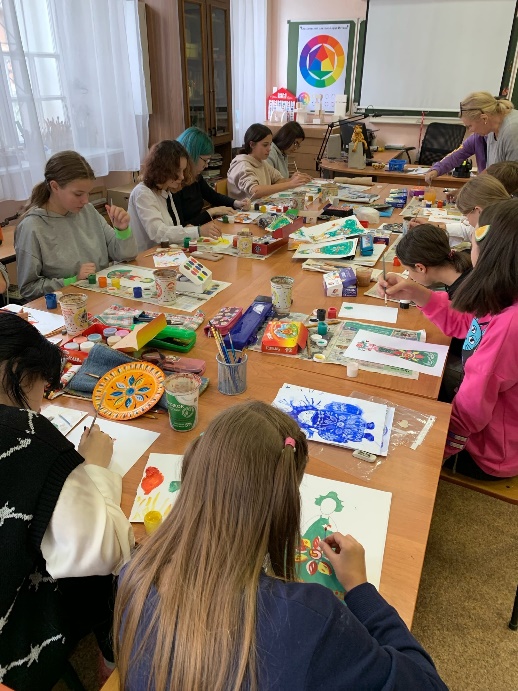 Педагог дополнительного образования: Горбацевич Татьяна ЮрьевнаНаправленность: ТехническаяУровень: БазовыйПродолжительность обучения: 3 годаФорма обучения: ОчнаяОсобые условия для поступления: нетСроки начала обучения: 15.09.2024Расписание занятий: уточняетсяВозраст обучающихся: 10-18 лет Количество обучающихся для поступления: 12Количество групп: 1 Участники программы: Учащиеся г. ПермиМесто проведения занятий: 614077, г. Пермь, ул. Бульвар Гагарина, 74 (2 эт)Мотовилихинский район РО ДОСААФ России ПК № п/пТема1-й год1-й год1-й год2-год2-год2-год3-год3-год3-год№ п/пТемаобщее кол-во часовв том числев том числеобщее кол-во часовв том числев том числеобщее кол-во часовВ том числеВ том числе№ п/пТемаобщее кол-во часовтеорияпрактикаобщее кол-во часовтеорияпрактикаобщее кол-во часовтеорияпрактика№ п/пТемаобщее кол-во часовтеорияпрактикаобщее кол-во часовтеорияпрактикаобщее кол-во часовтеорияпрактика1Введение. Общие сведения о дизайне44-33-22-2Композиция183151028201193Рисунок и основы живописи1641216313202184Цветоведение и цветовая среда11561248141135Материаловедение8448358176Конструирование1211123221322307Основы художественного проектирования12481248231228Декоративно- прикладное искусство2442016214202189История искусств и стилизация844945134910Ландшафтный дизайн------102811Дизайн интерьера------1721512Дизайн одежды---6151721513Дизайн рекламы------1511414Архитектурный дизайн---5142522315Компьютерная графика33528383353022816Подготовка к участию в конкурсах20416152131521317Пленэр21120251242512418Экскурсии и организация выставок16115171161711619Итоговое занятие11-11-11-Всего часов в учебном году204451592163717921632184